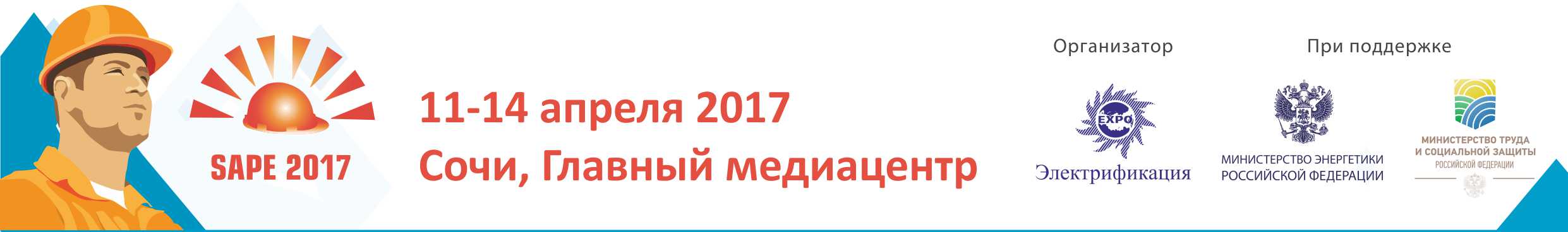 Анкета для участников по организации Совещания ГИЭ 2018 1.В рамках Совещания 2018 хотим услышать следующие вопросы:2.Во второй день Совещания ГИЭ нам было бы интересно посетить:       3. Предложения по улучшению качества организации Совещания ГИЭ?Просим высылать заполненные анкеты в срок до 28 июля 2017 на электронный адрес: congress@expo-elektra.ruНазвание компании:ФИО ответственного лица:Должность ответственного лица:Контактный телефон:E-mail:ТемаКомментарии№Название мероприятияКомментарии (предложения)Отметить нужное1Экскурсии по г. Сочи и окрестностям2Технический тур на энергетические объекты г. Сочи3Обучающий тренинг4Тимбилдинг